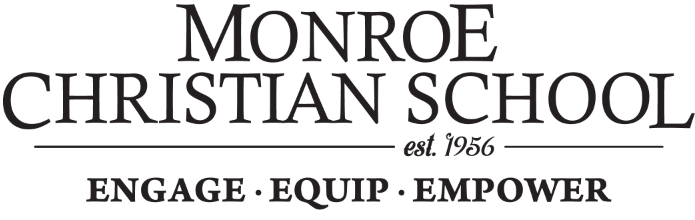 Dear Friends of Monroe Christian School, The 10th Annual MCS Walk-a-Thon is Friday, September 29rd.  If you know a child who is attending Monroe Christian School, you can be confident that this child is learning that God is our Creator, Jesus is our Savior, and the Holy Spirit is dynamic.  We believe and share with each student that they are precious, their lives have purpose, and God has a plan for them.  We celebrate, struggle, and do life with our students.  We want our students to be well-educated and ready for the next step in their lives, but we also want them to know the power of a dynamic relationship with Jesus Christ; that God is purposeful and powerful; that He holds this world in His capable and omnipotent hands.  Every staff member is humbled by the calling to teach God’s children.    Maybe you are a former student of MCS.  We are always honored to hear students’ memories of our school, classmates, or teachers.  It is especially rewarding to hear when former classmates have stayed connected over the years or have recently reconnected.  We love to hear former students share how teachers or teaching have directly impacted their lives and relationship with Christ. Or, perhaps you are receiving this letter because you are faithful supporter of this ministry; we are grateful.  Because of you, your prayers, and your ongoing support, the school continues to flourish and fulfill its mission to Engage, Equip, and Empower our students for joy-filled service. This year our theme is “I Belong” is based on Isaiah 43:1b “Do not fear, for I have redeemed you; I have summoned you by name; you are mine.”  Belonging is a basic need.  We all need to be loved, to belong to a group.  This year we will be exploring what it means to belong as a disciple of Christ in the past, present, and future.  The study of the past will give us perspective, the study of the present will help us develop good and heathy habits, and the study of the future will inspire hope and goals.  Monroe Christian School has been a part of this community since 1956.  The funds raised at this event will be used to meet the school’s operating costs which continue to rise despite good stewardship.  Your prayers and financial support are vital to our ministry.  We see lives changed!  Prayerfully consider joining us in this endeavor.  There are two ways to donate:  Send us a check (payable to “MCS”) to the address listed below, and you will receive a donation receipt from MCS, OR donate with Paypal by visiting www.monroechristian.com and clicking the “Support MCS” button on the home page (designate funds as “Walk-a-Thon”).  You will receive a donation receipt from Paypal directly rather than through the school.  Thank you.With sincere gratitude,Elaine Obbink, Administrator1009 West Main Street ●  ● (360) 794-8200 ● www.monroechristian.com